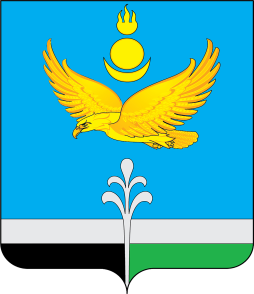 РОССИЙСКАЯ ФЕДЕРАЦИЯ ИРКУТСКАЯ ОБЛАСТЬНУКУТСКИЙ РАЙОНАДМИНИСТРАЦИЯМУНИЦИПАЛЬНОГО ОБРАЗОВАНИЯ «НУКУТСКИЙ РАЙОН»ПОСТАНОВЛЕНИЕ09 апреля 2024                                           № 147                                            п. НовонукутскийВ соответствии с Федеральным законом от 06.10.2003 № 131 – ФЗ «Об общих принципах организации местного самоуправления в Российской Федерации», руководствуясь ст.35 Устава муниципального образования «Нукутский район», АдминистрацияПОСТАНОВЛЯЕТ:1. Внести в состав комиссии  по установлению стимулирующих выплат руководителям муниципальных учреждений культуры, подведомственных Администрации муниципального образования «Нукутский район», утвержденный постановлением Администрации муниципального образования «Нукутский район» от 27.06.2022  № 276 следующие изменения:1.1 Вывести из состава комиссии Хойлову М.П.1.2 Ввести в состав комиссии Бунину Е.М.2.  Опубликовать настоящее постановление в печатном издании «Официальный курьер» и разместить на официальном сайте муниципального образования «Нукутский район».3.    Контроль за исполнением настоящего постановления возложить на заместителя мэра муниципального образования «Нукутский район» по социальным вопросам Е.М. Бунину.Мэр                                                                          А.М. ПлатохоновО внесении изменений в состав комиссии по установлению стимулирующих выплат руководителям муниципальных учреждений культуры, подведомственных Администрации муниципального образования «Нукутский район», утвержденный постановлением Администрации муниципального образования «Нукутский район» от 27.06.2022 г. № 276 